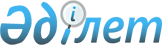 2021-2023 жылдарға арналған Гүлшат және Саяқ кенттерінің бюджеті туралы
					
			Мерзімі біткен
			
			
		
					Қарағанды облысы Балқаш қалалық мәслихатының 2020 жылғы 23 желтоқсандағы № 44/354 шешімі. Қарағанды облысының Әділет департаментінде 2020 жылғы 30 желтоқсанда № 6134 болып тіркелді. Мерзімі өткендіктен қолданыс тоқтатылды
      Қазақстан Республикасының 2008 жылғы 4 желтоқсандағы Бюджет кодексіне, Қазақстан Республикасының 2001 жылғы 23 қаңтардағы "Қазақстан Республикасындағы жергілікті мемлекеттік басқару және өзін-өзі басқару туралы" Заңына сәйкес қалалық мәслихат ШЕШТІ: 
      1. Осы шешімге қоса тіркелген 1, 2 және 3 қосымшаларға сәйкес 2021-2023 жылдарға арналған Гүлшат кентінің бюджеті бекітілсін, оның ішінде 2021 жылға келесі көлемдерде:
      1) кірістер – 44 587 мың теңге, оның ішінде:
      салықтық түсімдер – 381 мың теңге;
      салықтық емес түсімдер – 0 мың теңге;
      негізгі капиталды сатудан түсетін түсімдер – 0 мың теңге;
      трансферттер түсімі – 44 206 мың теңге;
      2) шығындар – 44 798 мың теңге;
      3) таза бюджеттік кредиттеу – 0 мың теңге:
      бюджеттік кредиттер – 0 мың теңге;
      бюджеттік кредиттерді өтеу – 0 мың теңге;
      4) қаржы активтерімен операциялар бойынша сальдо – 0 мың теңге, оның ішінде:
      қаржы активтерін сатып алу – 0 мың теңге;
      мемлекеттің қаржы активтерін сатудан түсетін түсімдер – 0 мың теңге;
      5) бюджет тапшылығы (профициті) – - 211 мың теңге;
      6) бюджет тапшылығын қаржыландыру (профицитін пайдалану) – 211 мың теңге:
      қарыздар түсімі – 0 мың теңге;
      қарыздарды өтеу – 0 мың теңге;
      бюджет қаражатының пайдаланылатын қалдықтары – 211 мың теңге.
      Ескерту. 1-тармақ жаңа редакцияда - Қарағанды облысы Балқаш қалалық мәслихатының 27.10.2021 № 8/56 (01.01.2021 бастап қолданысқа енеді) шешімімен.


      2. 2021 жылға арналған Гүлшат кенті бюджетінің құрамында ағымдағы нысаналы трансферттердің 4 қосымшаға сәйкес көзделгені ескерілсін.
      3. Осы шешімге қоса тіркелген 5, 6 және 7 қосымшаларға сәйкес 2021-2023 жылдарға арналған Саяқ кентінің бюджеті бекітілсін, оның ішінде 2021 жылға келесі көлемдерде:
      1) кірістер – 131 479 мың теңге, оның ішінде:
      салықтық түсімдер – 2160 мың теңге;
      салықтық емес түсімдер – 2111 мың теңге;
      негізгі капиталды сатудан түсетін түсімдер – 0 мың теңге;
      трансферттер түсімі – 127 208 мың теңге;
      2) шығындар – 137 657 мың теңге;
      3) таза бюджеттік кредиттеу – 0 мың теңге:
      бюджеттік кредиттер – 0 мың теңге;
      бюджеттік кредиттерді өтеу – 0 мың теңге;
      4) қаржы активтерімен операциялар бойынша сальдо – 0 мың теңге, оның ішінде:
      қаржы активтерін сатып алу – 0 мың теңге;
      мемлекеттің қаржы активтерін сатудан түсетін түсімдер – 0 мың теңге;
      5) бюджет тапшылығы (профициті) – - 6178 мың теңге;
      6) бюджет тапшылығын қаржыландыру (профицитін пайдалану) – 6178 мың теңге:
      қарыздар түсімі – 0 мың теңге;
      қарыздарды өтеу – 0 мың теңге;
      бюджет қаражатының пайдаланылатын қалдықтары – 6178 мың теңге.
      Ескерту. 3-тармақ жаңа редакцияда - Қарағанды облысы Балқаш қалалық мәслихатының 27.10.2021 № 8/56 (01.01.2021 бастап қолданысқа енеді) шешімімен.


      4. 2021 жылға арналған Саяқ кенті бюджетінің құрамында ағымдағы нысаналы трансферттердің 8 қосымшаға сәйкес көзделгені ескерілсін.
      5. Осы шешім 2021 жылдың 1 қаңтарынан бастап қолданысқа енеді және ресми жариялануға жатады. 2021 жылға арналған Гүлшат кентінің бюджеті
      Ескерту. 1-қосымша жаңа редакцияда - Қарағанды облысы Балқаш қалалық мәслихатының 27.10.2021 № 8/56 (01.01.2021 бастап қолданысқа енеді) шешімімен. 2022 жылға арналған Гүлшат кентінің бюджеті 2023 жылға арналған Гүлшат кентінің бюджеті 2021 жылға Балқаш қаласының бюджетінен Гүлшат кентінің бюджетіне бөлінген нысаналы трансферттер
      Ескерту. 4-қосымша жаңа редакцияда - Қарағанды облысы Балқаш қалалық мәслихатының 27.10.2021 № 8/56 (01.01.2021 бастап қолданысқа енеді) шешімімен. 2021 жылға арналған Саяқ кентінің бюджеті
      Ескерту. 5-қосымша жаңа редакцияда - Қарағанды облысы Балқаш қалалық мәслихатының 27.10.2021 № 8/56 (01.01.2021 бастап қолданысқа енеді) шешімімен. 2022 жылға арналған Саяқ кентінің бюджеті 2023 жылға арналған Саяқ кентінің бюджеті 2021 жылға Балқаш қаласының бюджетінен Саяқ кентінің бюджетіне бөлінген нысаналы трансферттер
      Ескерту. 8-қосымша жаңа редакцияда - Қарағанды облысы Балқаш қалалық мәслихатының 27.10.2021 № 8/56 (01.01.2021 бастап қолданысқа енеді) шешімімен.
					© 2012. Қазақстан Республикасы Әділет министрлігінің «Қазақстан Республикасының Заңнама және құқықтық ақпарат институты» ШЖҚ РМК
				
      Сессия төрағасы

Л. Григоренко

      Қалалық мәслихат хатшысы

К. Тейлянов
Балқаш қалалық
мәслихатының
2020 жылғы 23
желтоқсандағы
№ 44/354
шешіміне
1 қосымша
Санаты
Сыныбы
Кіші сыныбы
Атауы
Сомасы, (мың теңге)
I. Кірістер
44587
1
Салықтық түсімдер
381
01
Табыс салығы
0
2
Жеке табыс салығы
0
04
Меншiкке салынатын салықтар
381
1
Мүлiкке салынатын салықтар
3
3
Жер салығы
0
4
Көлiк құралдарына салынатын салық
378
2
Салықтық емес түсiмдер
0
01
Мемлекеттік меншіктен түсетін кірістер
0
5
Мемлекет меншігіндегі мүлікті жалға беруден түсетін кірістер
0
4
Трансферттердің түсімдері
44206
02
Мемлекеттiк басқарудың жоғары тұрған органдарынан түсетiн трансферттер
44206
3
Аудандардың (облыстық маңызы бар қаланың) бюджетінен трансферттер
44206
Функционалдық топ
Функционалдық топ
Функционалдық топ
Функционалдық топ
Функционалдық топ
Сомасы, (мың теңге)
Кіші функция
Кіші функция
Кіші функция
Кіші функция
Сомасы, (мың теңге)
Бюджеттік бағдарламалардың әкiмшiсi
Бюджеттік бағдарламалардың әкiмшiсi
Бюджеттік бағдарламалардың әкiмшiсi
Сомасы, (мың теңге)
Бағдарлама
Бағдарлама
Сомасы, (мың теңге)
Атауы
Сомасы, (мың теңге)
II. Шығындар
44 798
01
Жалпы сипаттағы мемлекеттiк қызметтер 
30 523
1
Мемлекеттiк басқарудың жалпы функцияларын орындайтын өкiлдi, атқарушы және басқа органдар
30 523
124
Аудандық маңызы бар қала, ауыл, кент, ауылдық округ әкімінің аппараты
30 523
001
Аудандық маңызы бар қала, ауыл, кент, ауылдық округ әкімінің қызметін қамтамасыз ету жөніндегі қызметтер
30 523
07
Тұрғын үй-коммуналдық шаруашылық
6 479
3
Елді-мекендерді көркейту
6 479
124
Аудандық маңызы бар қала, ауыл, кент, ауылдық округ әкімінің аппараты
6 479
008
Елді мекендердегі көшелерді жарықтандыру
3 800
009
Елді мекендердің санитариясын қамтамасыз ету
2 679
08
Мәдениет, спорт, туризм және ақпараттық кеңістiк
7 796
1
Мәдениет саласындағы қызмет
7 796
124
Аудандық маңызы бар қала, ауыл, кент, ауылдық округ әкімінің аппараты
7 796
006
Жергілікті деңгейде мәдени-демалыс жұмысын қолдау
7 796
Ш. Таза бюджеттік кредиттеу
0
Бюджеттiк кредиттер
0
Бюджеттiк кредиттердi өтеу
0
IV. Қаржы активтерімен операциялар бойынша сальдо
0
Қаржы активтерін сатып алу
0
Мемлекеттің қаржы активтерін сатудан түсетін түсімдер 
0
V.Бюджет тапшылығы (профициті)
-211
VI.Бюджет тапшылығын қаржыландыру (профицитін пайдалану) 
211
Қарыздар түсімі
0
Қарыздарды өтеу 
0
Санаты
Сыныбы
Кіші сыныбы
Атауы
Сомасы, (мың теңге)
8
Бюджет қаражатының пайдаланылатын қалдықтары
211
01
Бюджет қаражаты қалдықтары
211
1
Бюджет қаражатының бос қалдықтары
211Балқаш қалалық
мәслихатының
2020 жылғы 23
желтоқсандағы
№ 44/354
шешіміне
2 қосымша
Санаты
Сыныбы
Кіші сыныбы
Атауы
Сомасы, (мың теңге)
I. Кірістер
43493
1
Салықтық түсімдер
396
01
Табыс салығы
68
2
Жеке табыс салығы
68
04
Меншiкке салынатын салықтар
328
1
Мүлiкке салынатын салықтар
27
3
Жер салығы
27
4
Көлiк құралдарына салынатын салық
274
2
Салықтық емес түсiмдер
0
01
Мемлекеттік меншіктен түсетін кірістер
0
5
Мемлекет меншігіндегі мүлікті жалға беруден түсетін кірістер
0
4
Трансферттердің түсімдері
43097
02
Мемлекеттiк басқарудың жоғары тұрған органдарынан түсетiн трансферттер
43097
3
Аудандардың (облыстық маңызы бар қаланың) бюджетінен трансферттер
43097
Функционалдық топ
Функционалдық топ
Функционалдық топ
Функционалдық топ
Функционалдық топ
Сомасы, (мың теңге)
Кіші функция
Кіші функция
Кіші функция
Кіші функция
Сомасы, (мың теңге)
Бюджеттік бағдарламалардың әкiмшiсi
Бюджеттік бағдарламалардың әкiмшiсi
Бюджеттік бағдарламалардың әкiмшiсi
Сомасы, (мың теңге)
Бағдарлама
Бағдарлама
Сомасы, (мың теңге)
Атауы
Сомасы, (мың теңге)
II. Шығындар
43 493
01
Жалпы сипаттағы мемлекеттiк қызметтер 
28 511
1
Мемлекеттiк басқарудың жалпы функцияларын орындайтын өкiлдi, атқарушы және басқа органдар
28 511
124
Аудандық маңызы бар қала, ауыл, кент, ауылдық округ әкімінің аппараты
28 511
001
Аудандық маңызы бар қала, ауыл, кент, ауылдық округ әкімінің қызметін қамтамасыз ету жөніндегі қызметтер
28 511
07
Тұрғын үй-коммуналдық шаруашылық
7 245
3
Елді-мекендерді көркейту
7 245
124
Аудандық маңызы бар қала, ауыл, кент, ауылдық округ әкімінің аппараты
7 245
008
Елді мекендердегі көшелерді жарықтандыру
4 095
009
Елді мекендердің санитариясын қамтамасыз ету
3 150
08
Мәдениет, спорт, туризм және ақпараттық кеңістiк
7 737
1
Мәдениет саласындағы қызмет
7 737
124
Аудандық маңызы бар қала, ауыл, кент, ауылдық округ әкімінің аппараты
7 737
006
Жергілікті деңгейде мәдени-демалыс жұмысын қолдау
7 737
Ш. Таза бюджеттік кредиттеу
0
Бюджеттiк кредиттер
Бюджеттiк кредиттердi өтеу
0
IV. Қаржы активтерімен операциялар бойынша сальдо
0
Қаржы активтерін сатып алу
0
Мемлекеттің қаржы активтерін сатудан түсетін түсімдер 
0
V.Бюджет тапшылығы (профициті)
0
VI.Бюджет тапшылығын қаржыландыру (профицитін пайдалану) 
0
Қарыздар түсімі
0
Қарыздарды өтеу 
0
Санаты
Сыныбы
Кіші сыныбы
Атауы
Сомасы, (мың теңге)
8
Бюджет қаражатының пайдаланылатын қалдықтары
0
01
Бюджет қаражаты қалдықтары
0
1
Бюджет қаражатының бос қалдықтары
0Балқаш қалалық
мәслихатының
2020 жылғы 23
желтоқсандағы
№ 44/354
шешіміне
3 қосымша
Санаты
Сыныбы
Кіші сыныбы
Атауы
Сомасы, (мың теңге)
I. Кірістер
45232
1
Салықтық түсімдер
412
01
Табыс салығы
71
2
Жеке табыс салығы
71
04
Меншiкке салынатын салықтар
341
1
Мүлiкке салынатын салықтар
28
3
Жер салығы
28
4
Көлiк құралдарына салынатын салық
285
2
Салықтық емес түсiмдер
0
01
Мемлекеттік меншіктен түсетін кірістер
0
5
Мемлекет меншігіндегі мүлікті жалға беруден түсетін кірістер
0
4
Трансферттердің түсімдері
44820
02
Мемлекеттiк басқарудың жоғары тұрған органдарынан түсетiн трансферттер
44820
3
Аудандардың (облыстық маңызы бар қаланың) бюджетінен трансферттер
44820
Функционалдық топ
Функционалдық топ
Функционалдық топ
Функционалдық топ
Функционалдық топ
Сомасы, (мың теңге)
Кіші функция
Кіші функция
Кіші функция
Кіші функция
Сомасы, (мың теңге)
Бюджеттік бағдарламалардың әкiмшiсi
Бюджеттік бағдарламалардың әкiмшiсi
Бюджеттік бағдарламалардың әкiмшiсi
Сомасы, (мың теңге)
Бағдарлама
Бағдарлама
Сомасы, (мың теңге)
Атауы
Сомасы, (мың теңге)
II. Шығындар
45 232
01
Жалпы сипаттағы мемлекеттiк қызметтер 
29 651
1
Мемлекеттiк басқарудың жалпы функцияларын орындайтын өкiлдi, атқарушы және басқа органдар
29 651
124
Аудандық маңызы бар қала, ауыл, кент, ауылдық округ әкімінің аппараты
29 651
001
Аудандық маңызы бар қала, ауыл, кент, ауылдық округ әкімінің қызметін қамтамасыз ету жөніндегі қызметтер
29 651
07
Тұрғын үй-коммуналдық шаруашылық
7 535
3
Елді-мекендерді көркейту
7 535
124
Аудандық маңызы бар қала, ауыл, кент, ауылдық округ әкімінің аппараты
7 535
008
Елді мекендердегі көшелерді жарықтандыру
4 259
009
Елді мекендердің санитариясын қамтамасыз ету
3 276
08
Мәдениет, спорт, туризм және ақпараттық кеңістiк
8 046
1
Мәдениет саласындағы қызмет
8 046
124
Аудандық маңызы бар қала, ауыл, кент, ауылдық округ әкімінің аппараты
8 046
006
Жергілікті деңгейде мәдени-демалыс жұмысын қолдау
8 046
Ш. Таза бюджеттік кредиттеу
0
Бюджеттiк кредиттер
Бюджеттiк кредиттердi өтеу
0
IV. Қаржы активтерімен операциялар бойынша сальдо
0
Қаржы активтерін сатып алу
0
Мемлекеттің қаржы активтерін сатудан түсетін түсімдер 
0
V.Бюджет тапшылығы (профициті)
0
VI.Бюджет тапшылығын қаржыландыру (профицитін пайдалану) 
0
Қарыздар түсімі
0
Қарыздарды өтеу 
0
Санаты
Сыныбы
Кіші сыныбы
Атауы
Сомасы, (мың теңге)
8
Бюджет қаражатының пайдаланылатын қалдықтары
0
01
Бюджет қаражаты қалдықтары
0
1
Бюджет қаражатының бос қалдықтары
0Балқаш қалалық
мәслихатының
2020 жылғы 23
желтоқсандағы
№ 44/354
шешіміне
4 қосымша
Функционалдық топ
Функционалдық топ
Функционалдық топ
Функционалдық топ
Функционалдық топ
Сомасы, (мың теңге)
Кіші функция
Кіші функция
Кіші функция
Кіші функция
Сомасы, (мың теңге)
Бюджеттік бағдарламалардың әкiмшiсi
Бюджеттік бағдарламалардың әкiмшiсi
Бюджеттік бағдарламалардың әкiмшiсi
Сомасы, (мың теңге)
Бағдарлама
Бағдарлама
Сомасы, (мың теңге)
Атауы
Сомасы, (мың теңге)
Барлығы
3 161
01
Жалпы сипаттағы мемлекеттiк қызметтер 
2 400
1
Мемлекеттiк басқарудың жалпы функцияларын орындайтын өкiлдi, атқарушы және басқа органдар
2 400
124
Аудандық маңызы бар қала, ауыл, кент, ауылдық округ әкімінің аппараты
2 400
001
Аудандық маңызы бар қала, ауыл, кент, ауылдық округ әкімінің қызметін қамтамасыз ету жөніндегі қызметтер
2 400
8
Мәдениет, спорт, туризм және ақпараттық кеңістiк
761
1
Мәдениет саласындағы қызмет
761
124
Аудандық маңызы бар қала, ауыл, кент, ауылдық округ әкімінің аппараты
761
006
Жергілікті деңгейде мәдени-демалыс жұмысын қолдау
761Балқаш қалалық
мәслихатының
2020 жылғы 23
желтоқсандағы
№ 44/354
шешіміне
5 қосымша
Санаты
Сыныбы
Кіші сыныбы
Атауы
Сомасы, (мың теңге)
I. Кірістер
131479
1
Салықтық түсімдер
2160
01
Табыс салығы
56
2
Жеке табыс салығы
56
04
Меншiкке салынатын салықтар
2104
1
Мүлiкке салынатын салықтар
43
04
3
Жер салығы
120
4
Көлiк құралдарына салынатын салық
1941
2
Салықтық емес түсiмдер
2111
01
Мемлекеттік меншіктен түсетін кірістер
2111
2
01
5
Мемлекет меншігіндегі мүлікті жалға беруден түсетін кірістер
2111
Трансферттердің түсімдері
127208
02
Мемлекеттiк басқарудың жоғары тұрған органдарынан түсетiн трансферттер
127208
3
Аудандардың (облыстық маңызы бар қаланың) бюджетінен трансферттер
127208
Функционалдық топ
Функционалдық топ
Функционалдық топ
Функционалдық топ
Функционалдық топ
Сомасы, (мың теңге)
Кіші функция
Кіші функция
Кіші функция
Кіші функция
Сомасы, (мың теңге)
Бюджеттік бағдарламалардың әкiмшiсi
Бюджеттік бағдарламалардың әкiмшiсi
Бюджеттік бағдарламалардың әкiмшiсi
Сомасы, (мың теңге)
Бағдарлама
Бағдарлама
Сомасы, (мың теңге)
Атауы
Сомасы, (мың теңге)
II. Шығындар
137 657
01
Жалпы сипаттағы мемлекеттiк қызметтер 
54 049
1
Мемлекеттiк басқарудың жалпы функцияларын орындайтын өкiлдi, атқарушы және басқа органдар
54 049
124
Аудандық маңызы бар қала, ауыл, кент, ауылдық округ әкімінің аппараты
54 049
001
Аудандық маңызы бар қала, ауыл, кент, ауылдық округ әкімінің қызметін қамтамасыз ету жөніндегі қызметтер
54 049
06
Әлеуметтiк көмек және әлеуметтiк қамсыздандыру
1 050
2
Әлеуметтiк көмек
1 050
124
Аудандық маңызы бар қала, ауыл, кент, ауылдық округ әкімінің аппараты
1 050
003
Мұқтаж азаматтарға үйде әлеуметтік көмек көрсету
1 050
07
Тұрғын үй-коммуналдық шаруашылық
64 639
3
Елді-мекендерді көркейту
64 639
124
Аудандық маңызы бар қала, ауыл, кент, ауылдық округ әкімінің аппараты
64 639
008
Елді мекендердегі көшелерді жарықтандыру
4 731
009
Елді мекендердің санитариясын қамтамасыз ету
0
011
Елді мекендерді абаттандыру мен көгалдандыру
59 908
08
Мәдениет, спорт, туризм және ақпараттық кеңістiк
17 919
1
Мәдениет саласындағы қызмет
17 919
124
Аудандық маңызы бар қала, ауыл, кент, ауылдық округ әкімінің аппараты
17 919
006
Жергілікті деңгейде мәдени-демалыс жұмысын қолдау
17 919
Ш. Таза бюджеттік кредиттеу
0
Бюджеттiк кредиттер
0
Бюджеттiк кредиттердi өтеу
0
IV. Қаржы активтерімен операциялар бойынша сальдо
0
Қаржы активтерін сатып алу
0
Мемлекеттің қаржы активтерін сатудан түсетін түсімдер 
0
V.Бюджет тапшылығы (профициті)
-6 178
VI.Бюджет тапшылығын қаржыландыру (профицитін пайдалану) 
6 178
Қарыздар түсімі
0
Қарыздарды өтеу 
0
Санаты
Сыныбы
Кіші сыныбы
Атауы
Сомасы, (мың теңге)
8
Бюджет қаражатының пайдаланылатын қалдықтары
6178
01
Бюджет қаражаты қалдықтары
6178
1
Бюджет қаражатының бос қалдықтары
6178Балқаш қалалық
мәслихатының
2020 жылғы 23
желтоқсандағы
№ 44/354
шешіміне
6 қосымша
Санаты
Сыныбы
Кіші сыныбы
Атауы
Сомасы, (мың теңге)
I. Кірістер
92878
1
Салықтық түсімдер
2212
01
Табыс салығы
765
2
Жеке табыс салығы
765
04
Меншiкке салынатын салықтар
1447
1
Мүлiкке салынатын салықтар
44
3
Жер салығы
122
4
Көлiк құралдарына салынатын салық
1281
2
Салықтық емес түсiмдер
2195
01
Мемлекеттік меншіктен түсетін кірістер
2195
5
Мемлекет меншігіндегі мүлікті жалға беруден түсетін кірістер
2195
4
Трансферттердің түсімдері
88471
02
Мемлекеттiк басқарудың жоғары тұрған органдарынан түсетiн трансферттер
88471
3
Аудандардың (облыстық маңызы бар қаланың) бюджетінен трансферттер
88471
Функционалдық топ
Функционалдық топ
Функционалдық топ
Функционалдық топ
Функционалдық топ
Сомасы, (мың теңге)
Кіші функция
Кіші функция
Кіші функция
Кіші функция
Сомасы, (мың теңге)
Бюджеттік бағдарламалардың әкiмшiсi
Бюджеттік бағдарламалардың әкiмшiсi
Бюджеттік бағдарламалардың әкiмшiсi
Сомасы, (мың теңге)
Бағдарлама
Бағдарлама
Сомасы, (мың теңге)
Атауы
Сомасы, (мың теңге)
II. Шығындар
92 878
01
Жалпы сипаттағы мемлекеттiк қызметтер 
64 886
1
Мемлекеттiк басқарудың жалпы функцияларын орындайтын өкiлдi, атқарушы және басқа органдар
64 886
124
Аудандық маңызы бар қала, ауыл, кент, ауылдық округ әкімінің аппараты
64 886
001
Аудандық маңызы бар қала, ауыл, кент, ауылдық округ әкімінің қызметін қамтамасыз ету жөніндегі қызметтер
64 886
06
Әлеуметтiк көмек және әлеуметтiк қамсыздандыру
1 102
2
Әлеуметтiк көмек
1 102
124
Аудандық маңызы бар қала, ауыл, кент, ауылдық округ әкімінің аппараты
1 102
003
Мұқтаж азаматтарға үйде әлеуметтік көмек көрсету
1 102
07
Тұрғын үй-коммуналдық шаруашылық
7 619
3
Елді-мекендерді көркейту
7 619
124
Аудандық маңызы бар қала, ауыл, кент, ауылдық округ әкімінің аппараты
7 619
008
Елді мекендердегі көшелерді жарықтандыру
2 028
009
Елді мекендердің санитариясын қамтамасыз ету
4 200
011
Елді мекендерді абаттандыру мен көгалдандыру
1 391
08
Мәдениет, спорт, туризм және ақпараттық кеңістiк
19 271
1
Мәдениет саласындағы қызмет
19 271
124
Аудандық маңызы бар қала, ауыл, кент, ауылдық округ әкімінің аппараты
19 271
006
Жергілікті деңгейде мәдени-демалыс жұмысын қолдау
19 271
Ш. Таза бюджеттік кредиттеу
0
Бюджеттiк кредиттер
Бюджеттiк кредиттердi өтеу
0
IV. Қаржы активтерімен операциялар бойынша сальдо
0
Қаржы активтерін сатып алу
0
Мемлекеттің қаржы активтерін сатудан түсетін түсімдер 
0
V.Бюджет тапшылығы (профициті)
0
VI.Бюджет тапшылығын қаржыландыру (профицитін пайдалану) 
0
Қарыздар түсімі
0
Қарыздарды өтеу 
0
Санаты
Сыныбы
Кіші сыныбы
Атауы
Сомасы, (мың теңге)
8
Бюджет қаражатының пайдаланылатын қалдықтары
0
01
Бюджет қаражаты қалдықтары
0
1
Бюджет қаражатының бос қалдықтары
0Балқаш қалалық
мәслихатының
2020 жылғы 23
желтоқсандағы
№ 44/354
шешіміне
7 қосымша
Санаты
Сыныбы
Кіші сыныбы
Атауы
Сомасы, (мың теңге)
I. Кірістер
96594
1
Салықтық түсімдер
2300
01
Табыс салығы
796
2
Жеке табыс салығы
796
04
Меншiкке салынатын салықтар
1504
1
Мүлiкке салынатын салықтар
46
3
Жер салығы
128
4
Көлiк құралдарына салынатын салық
1330
2
Салықтық емес түсiмдер
2283
01
Мемлекеттік меншіктен түсетін кірістер
2283
5
Мемлекет меншігіндегі мүлікті жалға беруден түсетін кірістер
2283
4
Трансферттердің түсімдері
92011
02
Мемлекеттiк басқарудың жоғары тұрған органдарынан түсетiн трансферттер
92011
3
Аудандардың (облыстық маңызы бар қаланың) бюджетінен трансферттер
92011
Функционалдық топ
Функционалдық топ
Функционалдық топ
Функционалдық топ
Функционалдық топ
Сомасы, (мың теңге)
Кіші функция
Кіші функция
Кіші функция
Кіші функция
Сомасы, (мың теңге)
Бюджеттік бағдарламалардың әкiмшiсi
Бюджеттік бағдарламалардың әкiмшiсi
Бюджеттік бағдарламалардың әкiмшiсi
Сомасы, (мың теңге)
Бағдарлама
Бағдарлама
Сомасы, (мың теңге)
Атауы
Сомасы, (мың теңге)
II. Шығындар
96 594
01
Жалпы сипаттағы мемлекеттiк қызметтер 
67 483
1
Мемлекеттiк басқарудың жалпы функцияларын орындайтын өкiлдi, атқарушы және басқа органдар
67 483
124
Аудандық маңызы бар қала, ауыл, кент, ауылдық округ әкімінің аппараты
67 483
001
Аудандық маңызы бар қала, ауыл, кент, ауылдық округ әкімінің қызметін қамтамасыз ету жөніндегі қызметтер
67 483
06
Әлеуметтiк көмек және әлеуметтiк қамсыздандыру
1 146
2
Әлеуметтiк көмек
1 146
124
Аудандық маңызы бар қала, ауыл, кент, ауылдық округ әкімінің аппараты
1 146
003
Мұқтаж азаматтарға үйде әлеуметтік көмек көрсету
1 146
07
Тұрғын үй-коммуналдық шаруашылық
7 923
3
Елді-мекендерді көркейту
7 923
124
Аудандық маңызы бар қала, ауыл, кент, ауылдық округ әкімінің аппараты
7 923
008
Елді мекендердегі көшелерді жарықтандыру
2 109
009
Елді мекендердің санитариясын қамтамасыз ету
4 368
011
Елді мекендерді абаттандыру мен көгалдандыру
1 446
08
Мәдениет, спорт, туризм және ақпараттық кеңістiк
20 042
1
Мәдениет саласындағы қызмет
20 042
124
Аудандық маңызы бар қала, ауыл, кент, ауылдық округ әкімінің аппараты
20 042
006
Жергілікті деңгейде мәдени-демалыс жұмысын қолдау
20 042
Ш. Таза бюджеттік кредиттеу
0
Бюджеттiк кредиттер
Бюджеттiк кредиттердi өтеу
0
IV. Қаржы активтерімен операциялар бойынша сальдо
0
Қаржы активтерін сатып алу
0
Мемлекеттің қаржы активтерін сатудан түсетін түсімдер 
0
V.Бюджет тапшылығы (профициті)
0
VI.Бюджет тапшылығын қаржыландыру (профицитін пайдалану) 
0
Қарыздар түсімі
0
Қарыздарды өтеу 
0
Санаты
Сыныбы
Кіші сыныбы
Атауы
Сомасы, (мың теңге)
8
Бюджет қаражатының пайдаланылатын қалдықтары
0
01
Бюджет қаражаты қалдықтары
0
1
Бюджет қаражатының бос қалдықтары
0Балқаш қалалық
мәслихатының
2020 жылғы 23
желтоқсандағы
№ 44/354
шешіміне
8 қосымша
Функционалдық топ
Функционалдық топ
Функционалдық топ
Функционалдық топ
Функционалдық топ
Сомасы, (мың теңге)
Кіші функция
Кіші функция
Кіші функция
Кіші функция
Сомасы, (мың теңге)
Бюджеттік бағдарламалардың әкiмшiсi
Бюджеттік бағдарламалардың әкiмшiсi
Бюджеттік бағдарламалардың әкiмшiсi
Сомасы, (мың теңге)
Бағдарлама
Бағдарлама
Сомасы, (мың теңге)
Атауы
Сомасы, (мың теңге)
Барлығы
44 173
01
Жалпы сипаттағы мемлекеттiк қызметтер 
101
1
Мемлекеттiк басқарудың жалпы функцияларын орындайтын өкiлдi, атқарушы және басқа органдар
101
124
Аудандық маңызы бар қала, ауыл, кент, ауылдық округ әкімінің аппараты
101
001
Аудандық маңызы бар қала, ауыл, кент, ауылдық округ әкімінің қызметін қамтамасыз ету жөніндегі қызметтер
101
07
Тұрғын үй-коммуналдық шаруашылық
42 849
3
Елді-мекендерді көркейту
42 849
124
Аудандық маңызы бар қала, ауыл, кент, ауылдық округ әкімінің аппараты
42 849
008
Елді мекендердегі көшелерді жарықтандыру
2 800
011
Елді мекендерді абаттандыру мен көгалдандыру
40 049
8
Мәдениет, спорт, туризм және ақпараттық кеңістiк
1 223
1
Мәдениет саласындағы қызмет
1 223
124
Аудандық маңызы бар қала, ауыл, кент, ауылдық округ әкімінің аппараты
1 223
006
Жергілікті деңгейде мәдени-демалыс жұмысын қолдау
1 223